Personal InformationPersonal InformationPersonal InformationPersonal InformationPersonal InformationPersonal InformationPersonal InformationPersonal InformationPersonal InformationName Aqeel Mohammed JasimAl-Hamedi Aqeel Mohammed JasimAl-Hamedi Aqeel Mohammed JasimAl-Hamedi Aqeel Mohammed JasimAl-Hamedi Aqeel Mohammed JasimAl-Hamedi Aqeel Mohammed JasimAl-Hamedi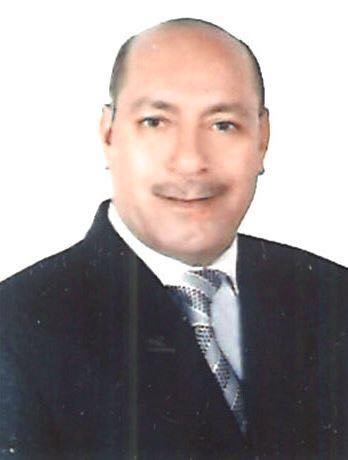 Date of Birth 20-11-1951 20-11-1951 20-11-1951 20-11-1951 20-11-1951 20-11-1951Place of BirthBasraBasraBasraBasraBasraBasraNationalityIraqiIraqiIraqiIraqiIraqiIraqiMarital Status Married Married Married Married Married MarriedNo of IndependentsAddress Al-Jazaer Dist. , Abbasiyah,  House 10 , Behind the Medical Cultural and Social Center Al-Jazaer Dist. , Abbasiyah,  House 10 , Behind the Medical Cultural and Social Center Al-Jazaer Dist. , Abbasiyah,  House 10 , Behind the Medical Cultural and Social Center Al-Jazaer Dist. , Abbasiyah,  House 10 , Behind the Medical Cultural and Social Center Al-Jazaer Dist. , Abbasiyah,  House 10 , Behind the Medical Cultural and Social Center Al-Jazaer Dist. , Abbasiyah,  House 10 , Behind the Medical Cultural and Social Center Al-Jazaer Dist. , Abbasiyah,  House 10 , Behind the Medical Cultural and Social Center Al-Jazaer Dist. , Abbasiyah,  House 10 , Behind the Medical Cultural and Social CenterE-mailaqeelmjassim@yahoo.com aqeel.al.hamedi@sa-uc.edu.iq  aqeelmjassim@yahoo.com aqeel.al.hamedi@sa-uc.edu.iq  aqeelmjassim@yahoo.com aqeel.al.hamedi@sa-uc.edu.iq  aqeelmjassim@yahoo.com aqeel.al.hamedi@sa-uc.edu.iq  aqeelmjassim@yahoo.com aqeel.al.hamedi@sa-uc.edu.iq  aqeelmjassim@yahoo.com aqeel.al.hamedi@sa-uc.edu.iq  aqeelmjassim@yahoo.com aqeel.al.hamedi@sa-uc.edu.iq  aqeelmjassim@yahoo.com aqeel.al.hamedi@sa-uc.edu.iq  Cell Phone00964 7801 40703600964 7801 40703600964 7801 40703600964 7801 40703600964 7801 40703600964 7801 40703600964 7801 40703600964 7801 407036Academic Title Assistant Professor Assistant Professor Assistant Professor Assistant Professor Assistant Professor Assistant Professor Assistant Professor Assistant ProfessorAcademic CertificatePh.DPh.DPh.DPh.DPh.DPh.DPh.DPh.DDate of Appointment at the College 1/10/2011 1/10/2011 1/10/2011 1/10/2011 1/10/2011 1/10/2011 1/10/2011 1/10/2011General SpecializationEnglish LanguageEnglish LanguageEnglish LanguageEnglish LanguageEnglish LanguageEnglish LanguageEnglish LanguageEnglish LanguagePrecise Specialization General Linguistics General Linguistics General Linguistics General Linguistics General Linguistics General Linguistics General Linguistics General LinguisticsCurrent Specialization Applied Linguistics Applied Linguistics Applied Linguistics Applied Linguistics Applied Linguistics Applied Linguistics Applied Linguistics Applied LinguisticsAcademic Certificates & Scientific TitlesAcademic Certificates & Scientific TitlesAcademic Certificates & Scientific TitlesAcademic Certificates & Scientific TitlesAcademic Certificates & Scientific TitlesAcademic Certificates & Scientific TitlesAcademic Certificates & Scientific TitlesAcademic Certificates & Scientific TitlesAcademic Certificates & Scientific TitlesAcademic CertificateDateTitle of Thesis &  Dissertation Title of Thesis &  Dissertation Title of Thesis &  Dissertation Title of Thesis &  Dissertation Title of Thesis &  Dissertation UniversityCountryPh.D. 31-3-2001 The Utilization of Monolingual English Learners ’Dictionaries By Iraqi EFL University-Level Students, With Specific Reference to the University of Basrah: A Linguistic and Pedagogical Study  The Utilization of Monolingual English Learners ’Dictionaries By Iraqi EFL University-Level Students, With Specific Reference to the University of Basrah: A Linguistic and Pedagogical Study  The Utilization of Monolingual English Learners ’Dictionaries By Iraqi EFL University-Level Students, With Specific Reference to the University of Basrah: A Linguistic and Pedagogical Study  The Utilization of Monolingual English Learners ’Dictionaries By Iraqi EFL University-Level Students, With Specific Reference to the University of Basrah: A Linguistic and Pedagogical Study  The Utilization of Monolingual English Learners ’Dictionaries By Iraqi EFL University-Level Students, With Specific Reference to the University of Basrah: A Linguistic and Pedagogical Study BasrahIraqM.A 13-6-1984 Verbs With Negative Meaning  in English: A Study in Structure and Use Verbs With Negative Meaning  in English: A Study in Structure and Use Verbs With Negative Meaning  in English: A Study in Structure and Use Verbs With Negative Meaning  in English: A Study in Structure and Use Verbs With Negative Meaning  in English: A Study in Structure and UseBasrahIraqSkillsSkillsSkillsSkillsSkillsSkillsSkillsSkillsSkillsGoodComputer skills: MC word, MC Excel , Power point , Access Database  and MC PublisherComputer skills: MC word, MC Excel , Power point , Access Database  and MC PublisherComputer skills: MC word, MC Excel , Power point , Access Database  and MC PublisherComputer skills: MC word, MC Excel , Power point , Access Database  and MC PublisherComputer skills: MC word, MC Excel , Power point , Access Database  and MC PublisherComputer skills: MC word, MC Excel , Power point , Access Database  and MC PublisherComputer skills: MC word, MC Excel , Power point , Access Database  and MC PublisherComputer skills: MC word, MC Excel , Power point , Access Database  and MC PublisherArabic Native Language Native Language Native Language Native Language Native Language Native Language Native Language Native LanguageEnglishSecond LanguageSecond LanguageSecond LanguageSecond LanguageSecond LanguageSecond LanguageSecond LanguageSecond LanguageFrenchFairFairFairFairFairFairFairFairTraining / WorkshopsTraining / WorkshopsTraining / WorkshopsTraining / WorkshopsTraining / WorkshopsTraining / WorkshopsTraining / WorkshopsTraining / WorkshopsTraining / WorkshopsTitle of WorkshopPlace of TrainingPlace of TrainingPlace of TrainingDurationDurationDateDateDateWorkshop on Modern Methods of Teaching and Utilizing Smart Board to Communicate with Students.Istanbul, TurkeyIstanbul, TurkeyIstanbul, Turkey7 Days7 Days22-29 August 201322-29 August 201322-29 August 2013Teaching Methods and Modern TechnologyBeirut, LebanonBeirut, LebanonBeirut, Lebanon6 Days6 Days15-20 July 201715-20 July 201715-20 July 2017UNICA – IAU Master Class on the Internationalization of Higher Education- Workshop organized by the International Association of UniversitiesUniversity of Zagreb - Dubrovnik, CroatiaUniversity of Zagreb - Dubrovnik, CroatiaUniversity of Zagreb - Dubrovnik, Croatia3 DaysOn-line Participation3 DaysOn-line Participation7-10 April 20197-10 April 20197-10 April 2019The electronic training workshop (Calculating  the criteria for the classification of magazines)The Scientific Supervision and Evaluation  SystemThe Scientific Supervision and Evaluation  SystemThe Scientific Supervision and Evaluation  System1 Day1 Day11-3-202211-3-202211-3-2022The electronic training workshop: (Researching the  Systematic Review-  the Structure and Procedures)   )The Scientific Supervision and Evaluation  SystemThe Scientific Supervision and Evaluation  SystemThe Scientific Supervision and Evaluation  System1 Day1 Day1-4-2022   1-4-2022   1-4-2022   The electronic training workshop: (Open Science After Publication and the Modern Global Trends of UNESCO)The Scientific Supervision and Evaluation  SystemThe Scientific Supervision and Evaluation  SystemThe Scientific Supervision and Evaluation  System1 Day1 Day28-4-202228-4-202228-4-2022Training Programme: E- Teaching and Training SpecialistThe Arab Board for Consulting & TrainingThe Arab Board for Consulting & TrainingThe Arab Board for Consulting & Training7 Days7 Days19---25 July 202219---25 July 202219---25 July 2022University public relations and communication behind the mask. Online workshop organized by UNICA - Central European University Capitals Organization in cooperation with Eötvös Lorand UniversityBudapest, HungaryBudapest, HungaryBudapest, Hungary1 Day ( Online Participation)1 Day ( Online Participation)8 October 20208 October 20208 October 2020Managerial PositionsManagerial PositionsManagerial PositionsManagerial PositionsManagerial PositionsManagerial PositionsManagerial PositionsManagerial PositionsManagerial PositionsPosition ( From the Current Position)Position ( From the Current Position)Position ( From the Current Position)FromFromToToToToTeaching StaffTeaching StaffTeaching Staff1-10-20111-10-2011NowNowNowNowPublic, Cultural and International Relation OfficerPublic, Cultural and International Relation OfficerPublic, Cultural and International Relation Officer28-1-202028-1-202031-10-202131-10-202131-10-202131-10-2021		Dean Assistant		Dean Assistant		Dean Assistant16-1-201616-1-20161-10-20181-10-20181-10-20181-10-2018Scientific ResearchTechnical Writing in Industrial Schools: A Case Study. The Bulletin of the College of Arts. University of Basra Vol. 26 No.2 1996. Elision in Basra Dialect. The Bulletin of the College of Arts. University of Basra. Vol 26 No.4 1996 (Coauthor: Adel Malek).Machine Translation. Proceedings of Conference of Language and Translation. College of Arts. University of Basra .2000.Sex-related Differences in the Range of Using Adjectives. Proceedings of the Scientific Conference of  the College of Arts . University of Basra. March 2002.The Impact of Foreign Language Learning on the Learner's Personality. Al-Qadissiyah the Scientific Journal of Al-Qadissiyah University. Vol. 2 No. 2, June/July 2002.Organization in Writing Composition By the Graduate of High Secondary Schools in Basra. ( Accepted  in the Journal of the College of Arts University of Basrah  2001)Errors Made By Iraqi Students in Using Adjectival Constructions. (Accepted in Al-Mualim Al-Jamiee Bulletin. Teacher –Training College . University of Basrah 2001).Frequency of the Use of Adjectives in Shakespeare’s Hamlet and  As You Like It .  Misan Journal for Academic Studies. No 113 , 2016SYNCHRONOUS WRITTEN COMPUTER-MEDIATED COMMUNICATION AMONG EFL LEARNERS: A CASE STUDY- a joint paper. Journal of Abhath Al-Basra for Human Sciences. No 4. Vol. 44, 2019.DEIXIS IN EDGAR ALLEN POE’S THE TALE -TELL HEART: A PRAGMATIC ANALYSIS STUDY. Journal of Abhath Al-Basrah for Humanities. No. 4    Vo. 47  2022Scientific ResearchTechnical Writing in Industrial Schools: A Case Study. The Bulletin of the College of Arts. University of Basra Vol. 26 No.2 1996. Elision in Basra Dialect. The Bulletin of the College of Arts. University of Basra. Vol 26 No.4 1996 (Coauthor: Adel Malek).Machine Translation. Proceedings of Conference of Language and Translation. College of Arts. University of Basra .2000.Sex-related Differences in the Range of Using Adjectives. Proceedings of the Scientific Conference of  the College of Arts . University of Basra. March 2002.The Impact of Foreign Language Learning on the Learner's Personality. Al-Qadissiyah the Scientific Journal of Al-Qadissiyah University. Vol. 2 No. 2, June/July 2002.Organization in Writing Composition By the Graduate of High Secondary Schools in Basra. ( Accepted  in the Journal of the College of Arts University of Basrah  2001)Errors Made By Iraqi Students in Using Adjectival Constructions. (Accepted in Al-Mualim Al-Jamiee Bulletin. Teacher –Training College . University of Basrah 2001).Frequency of the Use of Adjectives in Shakespeare’s Hamlet and  As You Like It .  Misan Journal for Academic Studies. No 113 , 2016SYNCHRONOUS WRITTEN COMPUTER-MEDIATED COMMUNICATION AMONG EFL LEARNERS: A CASE STUDY- a joint paper. Journal of Abhath Al-Basra for Human Sciences. No 4. Vol. 44, 2019.DEIXIS IN EDGAR ALLEN POE’S THE TALE -TELL HEART: A PRAGMATIC ANALYSIS STUDY. Journal of Abhath Al-Basrah for Humanities. No. 4    Vo. 47  2022Scientific ResearchTechnical Writing in Industrial Schools: A Case Study. The Bulletin of the College of Arts. University of Basra Vol. 26 No.2 1996. Elision in Basra Dialect. The Bulletin of the College of Arts. University of Basra. Vol 26 No.4 1996 (Coauthor: Adel Malek).Machine Translation. Proceedings of Conference of Language and Translation. College of Arts. University of Basra .2000.Sex-related Differences in the Range of Using Adjectives. Proceedings of the Scientific Conference of  the College of Arts . University of Basra. March 2002.The Impact of Foreign Language Learning on the Learner's Personality. Al-Qadissiyah the Scientific Journal of Al-Qadissiyah University. Vol. 2 No. 2, June/July 2002.Organization in Writing Composition By the Graduate of High Secondary Schools in Basra. ( Accepted  in the Journal of the College of Arts University of Basrah  2001)Errors Made By Iraqi Students in Using Adjectival Constructions. (Accepted in Al-Mualim Al-Jamiee Bulletin. Teacher –Training College . University of Basrah 2001).Frequency of the Use of Adjectives in Shakespeare’s Hamlet and  As You Like It .  Misan Journal for Academic Studies. No 113 , 2016SYNCHRONOUS WRITTEN COMPUTER-MEDIATED COMMUNICATION AMONG EFL LEARNERS: A CASE STUDY- a joint paper. Journal of Abhath Al-Basra for Human Sciences. No 4. Vol. 44, 2019.DEIXIS IN EDGAR ALLEN POE’S THE TALE -TELL HEART: A PRAGMATIC ANALYSIS STUDY. Journal of Abhath Al-Basrah for Humanities. No. 4    Vo. 47  2022Scientific ResearchTechnical Writing in Industrial Schools: A Case Study. The Bulletin of the College of Arts. University of Basra Vol. 26 No.2 1996. Elision in Basra Dialect. The Bulletin of the College of Arts. University of Basra. Vol 26 No.4 1996 (Coauthor: Adel Malek).Machine Translation. Proceedings of Conference of Language and Translation. College of Arts. University of Basra .2000.Sex-related Differences in the Range of Using Adjectives. Proceedings of the Scientific Conference of  the College of Arts . University of Basra. March 2002.The Impact of Foreign Language Learning on the Learner's Personality. Al-Qadissiyah the Scientific Journal of Al-Qadissiyah University. Vol. 2 No. 2, June/July 2002.Organization in Writing Composition By the Graduate of High Secondary Schools in Basra. ( Accepted  in the Journal of the College of Arts University of Basrah  2001)Errors Made By Iraqi Students in Using Adjectival Constructions. (Accepted in Al-Mualim Al-Jamiee Bulletin. Teacher –Training College . University of Basrah 2001).Frequency of the Use of Adjectives in Shakespeare’s Hamlet and  As You Like It .  Misan Journal for Academic Studies. No 113 , 2016SYNCHRONOUS WRITTEN COMPUTER-MEDIATED COMMUNICATION AMONG EFL LEARNERS: A CASE STUDY- a joint paper. Journal of Abhath Al-Basra for Human Sciences. No 4. Vol. 44, 2019.DEIXIS IN EDGAR ALLEN POE’S THE TALE -TELL HEART: A PRAGMATIC ANALYSIS STUDY. Journal of Abhath Al-Basrah for Humanities. No. 4    Vo. 47  2022Scientific ResearchTechnical Writing in Industrial Schools: A Case Study. The Bulletin of the College of Arts. University of Basra Vol. 26 No.2 1996. Elision in Basra Dialect. The Bulletin of the College of Arts. University of Basra. Vol 26 No.4 1996 (Coauthor: Adel Malek).Machine Translation. Proceedings of Conference of Language and Translation. College of Arts. University of Basra .2000.Sex-related Differences in the Range of Using Adjectives. Proceedings of the Scientific Conference of  the College of Arts . University of Basra. March 2002.The Impact of Foreign Language Learning on the Learner's Personality. Al-Qadissiyah the Scientific Journal of Al-Qadissiyah University. Vol. 2 No. 2, June/July 2002.Organization in Writing Composition By the Graduate of High Secondary Schools in Basra. ( Accepted  in the Journal of the College of Arts University of Basrah  2001)Errors Made By Iraqi Students in Using Adjectival Constructions. (Accepted in Al-Mualim Al-Jamiee Bulletin. Teacher –Training College . University of Basrah 2001).Frequency of the Use of Adjectives in Shakespeare’s Hamlet and  As You Like It .  Misan Journal for Academic Studies. No 113 , 2016SYNCHRONOUS WRITTEN COMPUTER-MEDIATED COMMUNICATION AMONG EFL LEARNERS: A CASE STUDY- a joint paper. Journal of Abhath Al-Basra for Human Sciences. No 4. Vol. 44, 2019.DEIXIS IN EDGAR ALLEN POE’S THE TALE -TELL HEART: A PRAGMATIC ANALYSIS STUDY. Journal of Abhath Al-Basrah for Humanities. No. 4    Vo. 47  2022Scientific ResearchTechnical Writing in Industrial Schools: A Case Study. The Bulletin of the College of Arts. University of Basra Vol. 26 No.2 1996. Elision in Basra Dialect. The Bulletin of the College of Arts. University of Basra. Vol 26 No.4 1996 (Coauthor: Adel Malek).Machine Translation. Proceedings of Conference of Language and Translation. College of Arts. University of Basra .2000.Sex-related Differences in the Range of Using Adjectives. Proceedings of the Scientific Conference of  the College of Arts . University of Basra. March 2002.The Impact of Foreign Language Learning on the Learner's Personality. Al-Qadissiyah the Scientific Journal of Al-Qadissiyah University. Vol. 2 No. 2, June/July 2002.Organization in Writing Composition By the Graduate of High Secondary Schools in Basra. ( Accepted  in the Journal of the College of Arts University of Basrah  2001)Errors Made By Iraqi Students in Using Adjectival Constructions. (Accepted in Al-Mualim Al-Jamiee Bulletin. Teacher –Training College . University of Basrah 2001).Frequency of the Use of Adjectives in Shakespeare’s Hamlet and  As You Like It .  Misan Journal for Academic Studies. No 113 , 2016SYNCHRONOUS WRITTEN COMPUTER-MEDIATED COMMUNICATION AMONG EFL LEARNERS: A CASE STUDY- a joint paper. Journal of Abhath Al-Basra for Human Sciences. No 4. Vol. 44, 2019.DEIXIS IN EDGAR ALLEN POE’S THE TALE -TELL HEART: A PRAGMATIC ANALYSIS STUDY. Journal of Abhath Al-Basrah for Humanities. No. 4    Vo. 47  2022Scientific ResearchTechnical Writing in Industrial Schools: A Case Study. The Bulletin of the College of Arts. University of Basra Vol. 26 No.2 1996. Elision in Basra Dialect. The Bulletin of the College of Arts. University of Basra. Vol 26 No.4 1996 (Coauthor: Adel Malek).Machine Translation. Proceedings of Conference of Language and Translation. College of Arts. University of Basra .2000.Sex-related Differences in the Range of Using Adjectives. Proceedings of the Scientific Conference of  the College of Arts . University of Basra. March 2002.The Impact of Foreign Language Learning on the Learner's Personality. Al-Qadissiyah the Scientific Journal of Al-Qadissiyah University. Vol. 2 No. 2, June/July 2002.Organization in Writing Composition By the Graduate of High Secondary Schools in Basra. ( Accepted  in the Journal of the College of Arts University of Basrah  2001)Errors Made By Iraqi Students in Using Adjectival Constructions. (Accepted in Al-Mualim Al-Jamiee Bulletin. Teacher –Training College . University of Basrah 2001).Frequency of the Use of Adjectives in Shakespeare’s Hamlet and  As You Like It .  Misan Journal for Academic Studies. No 113 , 2016SYNCHRONOUS WRITTEN COMPUTER-MEDIATED COMMUNICATION AMONG EFL LEARNERS: A CASE STUDY- a joint paper. Journal of Abhath Al-Basra for Human Sciences. No 4. Vol. 44, 2019.DEIXIS IN EDGAR ALLEN POE’S THE TALE -TELL HEART: A PRAGMATIC ANALYSIS STUDY. Journal of Abhath Al-Basrah for Humanities. No. 4    Vo. 47  2022Scientific ResearchTechnical Writing in Industrial Schools: A Case Study. The Bulletin of the College of Arts. University of Basra Vol. 26 No.2 1996. Elision in Basra Dialect. The Bulletin of the College of Arts. University of Basra. Vol 26 No.4 1996 (Coauthor: Adel Malek).Machine Translation. Proceedings of Conference of Language and Translation. College of Arts. University of Basra .2000.Sex-related Differences in the Range of Using Adjectives. Proceedings of the Scientific Conference of  the College of Arts . University of Basra. March 2002.The Impact of Foreign Language Learning on the Learner's Personality. Al-Qadissiyah the Scientific Journal of Al-Qadissiyah University. Vol. 2 No. 2, June/July 2002.Organization in Writing Composition By the Graduate of High Secondary Schools in Basra. ( Accepted  in the Journal of the College of Arts University of Basrah  2001)Errors Made By Iraqi Students in Using Adjectival Constructions. (Accepted in Al-Mualim Al-Jamiee Bulletin. Teacher –Training College . University of Basrah 2001).Frequency of the Use of Adjectives in Shakespeare’s Hamlet and  As You Like It .  Misan Journal for Academic Studies. No 113 , 2016SYNCHRONOUS WRITTEN COMPUTER-MEDIATED COMMUNICATION AMONG EFL LEARNERS: A CASE STUDY- a joint paper. Journal of Abhath Al-Basra for Human Sciences. No 4. Vol. 44, 2019.DEIXIS IN EDGAR ALLEN POE’S THE TALE -TELL HEART: A PRAGMATIC ANALYSIS STUDY. Journal of Abhath Al-Basrah for Humanities. No. 4    Vo. 47  2022Scientific ResearchTechnical Writing in Industrial Schools: A Case Study. The Bulletin of the College of Arts. University of Basra Vol. 26 No.2 1996. Elision in Basra Dialect. The Bulletin of the College of Arts. University of Basra. Vol 26 No.4 1996 (Coauthor: Adel Malek).Machine Translation. Proceedings of Conference of Language and Translation. College of Arts. University of Basra .2000.Sex-related Differences in the Range of Using Adjectives. Proceedings of the Scientific Conference of  the College of Arts . University of Basra. March 2002.The Impact of Foreign Language Learning on the Learner's Personality. Al-Qadissiyah the Scientific Journal of Al-Qadissiyah University. Vol. 2 No. 2, June/July 2002.Organization in Writing Composition By the Graduate of High Secondary Schools in Basra. ( Accepted  in the Journal of the College of Arts University of Basrah  2001)Errors Made By Iraqi Students in Using Adjectival Constructions. (Accepted in Al-Mualim Al-Jamiee Bulletin. Teacher –Training College . University of Basrah 2001).Frequency of the Use of Adjectives in Shakespeare’s Hamlet and  As You Like It .  Misan Journal for Academic Studies. No 113 , 2016SYNCHRONOUS WRITTEN COMPUTER-MEDIATED COMMUNICATION AMONG EFL LEARNERS: A CASE STUDY- a joint paper. Journal of Abhath Al-Basra for Human Sciences. No 4. Vol. 44, 2019.DEIXIS IN EDGAR ALLEN POE’S THE TALE -TELL HEART: A PRAGMATIC ANALYSIS STUDY. Journal of Abhath Al-Basrah for Humanities. No. 4    Vo. 47  2022Cultural Activities (participation in conferences, seminars, etc.)Cultural Activities (participation in conferences, seminars, etc.)Cultural Activities (participation in conferences, seminars, etc.)Cultural Activities (participation in conferences, seminars, etc.)Cultural Activities (participation in conferences, seminars, etc.)Cultural Activities (participation in conferences, seminars, etc.)EventEventEventPlace & DatePlace & DatePlace & DateLanguage and Translation ConferenceLanguage and Translation ConferenceLanguage and Translation ConferenceCollege of Arts ,University of Basra, 23-24 December  ,2000College of Arts ,University of Basra, 23-24 December  ,2000College of Arts ,University of Basra, 23-24 December  ,2000The Scientific Conference of the College of ArtsThe Scientific Conference of the College of ArtsThe Scientific Conference of the College of ArtsCollege of Arts , University of Basra, March 2002.College of Arts , University of Basra, March 2002.College of Arts , University of Basra, March 2002.The 1st International Conference on the Modern Trends in Language and Linguistics SciencesThe 1st International Conference on the Modern Trends in Language and Linguistics SciencesThe 1st International Conference on the Modern Trends in Language and Linguistics SciencesIstanbul, Turkey 25---29 April 2018Istanbul, Turkey 25---29 April 2018Istanbul, Turkey 25---29 April 2018UNICA Doctoral Education Webinar “The Impact of International Experience in the Academic Careers of Doctoral Candidates” UNICA Doctoral Education Webinar “The Impact of International Experience in the Academic Careers of Doctoral Candidates” UNICA Doctoral Education Webinar “The Impact of International Experience in the Academic Careers of Doctoral Candidates” UNICA –Brussels,  Belgium.Via Zoom  18-1-2022UNICA –Brussels,  Belgium.Via Zoom  18-1-2022UNICA –Brussels,  Belgium.Via Zoom  18-1-2022Scientific Conference on Management, Economics and Human DevelopmentScientific Conference on Management, Economics and Human DevelopmentScientific Conference on Management, Economics and Human Development.Istanbul, Turkey. October26-27 2016.Istanbul, Turkey. October26-27 2016.Istanbul, Turkey. October26-27 2016The First International Conference on Modern Trends in Linguistics and Linguistics.The First International Conference on Modern Trends in Linguistics and Linguistics.The First International Conference on Modern Trends in Linguistics and Linguistics.Istanbul, Turkey. April 25-29. 2018Istanbul, Turkey. April 25-29. 2018Istanbul, Turkey. April 25-29. 2018The 31st International Conference (The Role of Universities in Investment and Development)The 31st International Conference (The Role of Universities in Investment and Development)The 31st International Conference (The Role of Universities in Investment and Development)Istanbul, Turkey1-4 July 2021.Istanbul, Turkey1-4 July 2021.Istanbul, Turkey1-4 July 2021. The Problems of Integration for Migrants in Sweden: Towards Setting up a Guide for Social Service The Problems of Integration for Migrants in Sweden: Towards Setting up a Guide for Social Service The Problems of Integration for Migrants in Sweden: Towards Setting up a Guide for Social Service Swedish Crown University, 13-5-2022. Via Google Meet  Swedish Crown University, 13-5-2022. Via Google Meet  Swedish Crown University, 13-5-2022. Via Google Meet  The Conference of the International Diplomacy and the Leading Personalities The Conference of the International Diplomacy and the Leading Personalities The Conference of the International Diplomacy and the Leading PersonalitiesUAE , Dubai  28-9-2022UAE , Dubai  28-9-2022UAE , Dubai  28-9-2022Awards, letters of thanks and certificates of appreciation for the academic yearsAwards, letters of thanks and certificates of appreciation for the academic yearsAwards, letters of thanks and certificates of appreciation for the academic yearsAwards, letters of thanks and certificates of appreciation for the academic yearsAwards, letters of thanks and certificates of appreciation for the academic yearsAwards, letters of thanks and certificates of appreciation for the academic yearsCertificateCertificateDateOffice of AwardingOffice of AwardingReason of AwardingAcknowledge and Appreciation LetterAcknowledge and Appreciation Letter18-3-2018Deanship of Shatt Al Arab University CollegeDeanship of Shatt Al Arab University CollegeOrganizing and managing the development course for the faculty’s affiliatesAcknowledge and Appreciation LetterAcknowledge and Appreciation Letter27-5-2018Deanship of Shatt Al Arab University CollegeDeanship of Shatt Al Arab University CollegeAttending the Proceedings of the First International Scientific Conference - Istanbul, TurkeyAcknowledge and Appreciation LetterAcknowledge and Appreciation Letter2-12-2018Deanship of Shatt Al Arab University CollegeDeanship of Shatt Al Arab University CollegeEfforts to purchase a plot of land for the CollegeAcknowledge and Appreciation LetterAcknowledge and Appreciation Letter3-12-2018Deanship of Shatt Al Arab University CollegeDeanship of Shatt Al Arab University CollegeFinishing examination committeeAcknowledge and Appreciation LetterAcknowledge and Appreciation Letter29-5-2019Deanship of Shatt Al Arab University CollegeDeanship of Shatt Al Arab University CollegeParticipation via Skype in the Conference on Internationalization of Higher Education -  Zagreb, Croatia via the InternetAcknowledge and Appreciation LetterAcknowledge and Appreciation Letter17-9-2020Deanship of Shatt Al Arab University CollegeDeanship of Shatt Al Arab University CollegeGifting books to the College LibraryAcknowledge and Appreciation LetterAcknowledge and Appreciation Letter21-10-2020Deanship of Shatt Al Arab University CollegeDeanship of Shatt Al Arab University CollegeParticipation in a workshop (university relations and communication behind the mask) in Budapest, Hungary via the InternetAcknowledge and Appreciation LetterAcknowledge and Appreciation Letter5-4-2021Deanship of the College of Arts-University of BasraDeanship of the College of Arts-University of BasraParticipation in the discussion of a PhD thesis - Department of English LanguageAcknowledge and Appreciation LetterAcknowledge and Appreciation Letter1-6-2021Deanship of the College of Engineering – University of BasrahDeanship of the College of Engineering – University of BasrahTeaching English  at Doctoral ProgrammeAcknowledge and Appreciation LetterAcknowledge and Appreciation Letter27-10-2021Deanship of Shatt Al Arab University CollegeDeanship of Shatt Al Arab University CollegeDistinguishing efforts for Heading  the Public, Cultural and International  Relations Committee in the CollegeAcknowledge and Appreciation LetterAcknowledge and Appreciation Letter 13-12-2021UNICAUNICAParticipating in the Doctoral Education WebinarAcknowledge and Appreciation LetterAcknowledge and Appreciation Letter 24-1-2022Deanship of Shatt Al Arab University CollegeDeanship of Shatt Al Arab University CollegeCompleting the Examination Committee worksAcknowledge and Appreciation LetterAcknowledge and Appreciation Letter 16-8-2022Deanship of Shatt Al Arab University CollegeDeanship of Shatt Al Arab University CollegePassing the Training Programme of the Arab Board for Consultation and TrainingTeaching ExperienceTeaching ExperienceTeaching ExperienceTeaching ExperienceTeaching ExperienceTitle of the Material TaughtTitle of the Material TaughtTitle of the Material TaughtAcademic StageAcademic Stage Lexicography Lexicography Lexicography Doctoral Programme- Department of English-College of Arts-University of Basrah Doctoral Programme- Department of English-College of Arts-University of BasrahTheoretical LinguisticsTheoretical LinguisticsTheoretical LinguisticsM.A Programme- Department of English-College of Arts-University of BasrahM.A Programme- Department of English-College of Arts-University of BasrahEnglishEnglishEnglishDoctoral Programme – College Administration & Economics, University of Basra  2021-2022Doctoral Programme – College Administration & Economics, University of Basra  2021-2022 Academic Skills in English Academic Skills in English Academic Skills in English Doctoral Programme- -College of Engineering-University of Basrah Doctoral Programme- -College of Engineering-University of BasrahLinguisticsLinguisticsLinguisticsThird and Fourth Year- Department of English- Shatt Al-Arab University CollegeThird and Fourth Year- Department of English- Shatt Al-Arab University CollegeTranslation for MediaTranslation for MediaTranslation for MediaThird Year- Department of English- Shatt Al-Arab University CollegeThird Year- Department of English- Shatt Al-Arab University CollegeCommunication Skills Communication Skills Communication Skills Second  Year- Department of English- Shatt Al-Arab University CollegeSecond  Year- Department of English- Shatt Al-Arab University CollegeMembership of CommitteesMembership of CommitteesMembership of CommitteesMembership of CommitteesMembership of CommitteesCommitteeCommitteeCommitteeDepartmentDepartmentScientific Promotion CommitteeScientific Promotion CommitteeScientific Promotion CommitteeCollegeCollegeExaminations CommitteeExaminations CommitteeExaminations Committee Department of English Department of English